                                                                                                                     проект ВИКОНАВЧИЙ КОМІТЕТШЕВЧЕНКІВСЬКОЇ РАЙОННОЇ У МІСТІ ДНІПРІ РАДИРІШЕННЯ_____________   2018 р                                                                             № _______м. ДніпроПро інформацію щодо виконанняПрограми соціально-економічного розвитку Шевченківського у місті Дніпрі району за 2017 рік	Керуючись Законами України «Про місцеве самоврядування в Україні», «Про державне прогнозування та розроблення програм економічного і соціального розвитку України», враховуючи інформацію начальника відділу соціально-економічного розвитку та самоврядного контролю Носатенко М.А. про виконання Програми соціально-економічного розвитку Шевченківського у місті Дніпрі району за 2017 рік, виконавчий комітет Шевченківської районної у місті ради відзначає, що у звітному році соціально-економічний розвиток району можливо вважати позитивним.	До позитивних тенденцій розвитку району у 2017 році, в порівнянні з 2016 роком, зокрема, можна віднести: - чисельність Шевченківського району зросла на 3298 осіб (2,33%);- природний приріст в районі залишається від’ємним і становить 538 особи;- заборгованість із виплати заробітної плати, в порівнянні з 2016 роком, зменшилась на 3111,7 тис. грн.;- середній розмір пенсії, за звітний рік, збільшився на 782,44 грн.;- забезпечено державними соціальними виплатами близько 7257 сімей з дітьми на загальну суму - 96,4 млн. грн.;- 1071 сімей з інвалідами отримали 26, 3 млн. грн. державної соціальної допомоги;- за звітний період надано матеріальної допомоги за рахунок депутатських коштів районного бюджету 367 сім’ї на суму 622 615 тис. грн.;-1589 чол. отримали 282152 соціальні послуги від трьох відділень терцентру.Враховуючи результати розвитку району, наявні проблеми та нагальні потреби мешканців, з метою зростання добробуту і підвищення життєвого рівня населення району виконком районної у місті радиВ И Р І Ш И В:Інформацію начальника відділу соціально-економічного розвитку та самоврядного контролю Носатенко М.А. взяти до відома (додається).Виконання Програми соціально-економічного розвитку Шевченківського у місті Дніпрі району за 2017 рік, визнати задовільним.Контроль за виконанням цього рішення покласти на заступника голови районної у місті ради з питань діяльності виконавчих органів Резворовича В.О.Голова районної у місті ради 				                   А.В. Атаманенко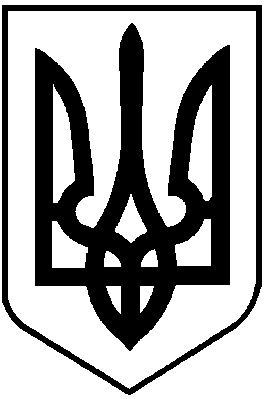 